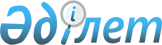 О некоторых вопросах таможенного контроля
					
			Утративший силу
			
			
		
					Приказ Председателя Агентства таможенного контроля Республики Казахстан от 13 мая 2003 года № 201. Зарегистрирован в Министерстве юстиции Республики Казахстан 16 мая 2003 года № 2276. Утратил силу приказом Министра финансов Республики Казахстан от 16 июля 2010 года № 356

      Сноска. Утратил силу приказом Министра финансов РК от 16.07.2010 № 356 (порядок введения в действие см. п. 4).      Сноска. По тексту приказа, правил и приложений слово "Агентства" заменено словом "Комитета"; после слов  "таможенного контроля" дополнены словами "Министерства финансов" - приказом Председателя Комитета таможенного контроля МФ РК от 10 апреля 2006 года N  140 . 

      В соответствии со статьями  407 ,  408 и  412 Таможенного кодекса Республики Казахстан приказываю: см.K100296

      1. Утвердить прилагаемые: 

      1) Правила ведения реестра товаров, содержащих объекты интеллектуальной собственности, и доведения его до таможенных органов и заявителей; 

      2)  (Подпункт утратил силу приказом Председателя Комитета таможенного контроля Министерства финансов РК от 14 ноября 2007 года  N 344 ). 

      2. Управлению правового обеспечения Комитета таможенного контроля Министерства финансов Республики Казахстан (Ансарова И.Ы.) обеспечить государственную регистрацию настоящего приказа в Министерстве юстиции Республики Казахстан. 

      3. Пресс-службе Комитета таможенного контроля Министерства финансов Республики Казахстан (Конлыбаева А.А.) обеспечить опубликование настоящего приказа в средствах массовой информации. 

      4. Контроль за исполнением настоящего приказа возложить на заместителя Председателя Комитета таможенного контроля Министерства финансов Республики Казахстан Абдишева Б.Т. 

       Сноска. В пункт 4 внесены изменения   приказом Председателя Комитета таможенного контроля МФ РК от 10 апреля 2006 года N  140 . 

      5. Настоящий приказ вступает в силу со дня государственной регистрации в Министерстве юстиции Республики Казахстан.        Председатель 

Утверждены           

приказом Председателя     

Комитета таможенного контроля 

Министерства финансов      

Республики Казахстан      

от 13 мая 2003 года N 201   

"О некоторых вопросах     

таможенного контроля"      Правила 

ведения реестра товаров, содержащих объекты интеллектуальной 

собственности, и его доведения до таможенных органов и заявителей  

  1. Общие положения 

      1. Настоящие Правила ведения реестра товаров, содержащих объекты интеллектуальной собственности, и его доведения до таможенных органов и заявителей (далее - Правила) разработаны в соответствии со   статьей 412 Таможенного кодекса Республики Казахстан (далее - Таможенный кодекс), и определяют порядок ведения Реестра товаров, содержащих объекты интеллектуальной собственности (далее - Реестр), порядок учета товаров, содержащих объекты интеллектуальной собственности, и представления сведений, включенных в Реестр, заявителям и таможенным органам. см.K100296

      2. Товары, содержащие объекты интеллектуальной собственности (далее - ОИС), подлежат внесению в Реестр после принятия решения уполномоченным органом по вопросам таможенного дела при соблюдении условий, указанных в  статье 413 Таможенного кодекса. см.K100296

      3. В настоящих Правилах используется следующее понятие: 

      товарный знак - обозначение для отличия товаров одних физических и юридических лиц от однородных товаров других физических и юридических лиц.  

  2. Ведение Реестра 

      4. Реестр ведется в электронном виде по установленной форме согласно приложению к настоящим Правилам. 

      5. В Реестр вносятся следующие сведения: 

      1) правообладатель: местонахождение, юридический и почтовый адрес, телефон/факс, адрес электронного документа; 

      2) информация о подлежащем защите объекте интеллектуальной собственности: вид, наименование и товарный знак (при его наличии); 

      3) срок, в течение которого необходимо содействие таможенных органов в защите прав заявителя; 

      4) регистрационный номер объекта интеллектуальной собственности, выданный уполномоченным органом по вопросам таможенного дела; 

      5) сведения о лицах, представляющих интересы правообладателя; 

      6) информация о документе, подтверждающем право интеллектуальной собственности (свидетельство на товарный знак); 

      7) наименование производителей товаров, содержащих объекты интеллектуальной собственности. 

      6. Товары, содержащие объекты интеллектуальной собственности, могут быть исключены из Реестра в случаях, предусмотренных пунктом 7   статьи 413 Таможенного кодекса. см.K100296 

  3. Представление информации, содержащейся в Реестре 

      7. После внесения товара, содержащего объекты интеллектуальной собственности, в Реестр, уполномоченный орган по вопросам таможенного дела в течение трех рабочих дней уведомляет заявителя о внесении в Реестр объекта, подлежащего защите таможенными органами Республики Казахстан. 

      8. Реестр является общедоступным. 

      Уполномоченный орган по вопросам таможенного дела не реже одного раза в квартал производит публикацию Реестра в определенных им периодических печатных изданиях, обеспечивает распространение данной информации в электронных средствах массовой информации. 

      9. Для целей таможенного контроля и учета, по желанию правообладателя или заявителя, ими в таможенные органы представляются дополнительные сведения о товарах, включаемых в Реестр: 

      1) информация о легальных импортерах и экспортерах; 

      2) сведения о странах, в которых производится и из которых ввозится основная доля контрафактных товаров, а также сведения об импортерах и экспортерах, в отношении которых необходимо усилить контроль за соблюдением таможенных правил в случае выявления признаков контрафактности ввозимых (вывозимых) товаров. 

      Указанная информация носит конфиденциальный характер и на нее распространяется требования об ограничении распространения сведений конфиденциального характера и защите авторских прав. 

Приложение             

к Правилам ведения реестра товаров, 

содержащих объекты интеллектуальной 

собственности, и его доведения    

до таможенных органов и заявителей        Сноска. В приложение внесены изменения   приказом Председателя Комитета таможенного контроля МФ РК от 10 апреля 2006 года N  140 .                                      Реестр 

  товаров, содержащих объекты интеллектуальной собственности, 

       Комитета таможенного контроля Министерства финансов 

                        Республики Казахстан ------------------------------------------------------------------- 

N  !То- !Правооблада-!Вид,   !Регист-!Наимено-!Номер !Срок!Сведе- 

п/п!вары!тель ОИС/   !наиме- !рацион-!вание   !свиде-!за- !ния об 

   !со- !контактные  !нова-  !ный    !произво-!тель- !щиты!исклю- 

   !дер-!лица (адрес !ние    !номер  !дителей !ства  !    !чении 

   !жа- !электронного!объек- !       !товаров,!на то-!    !из 

   !щие !документа)  !та ин- !       !содержа-!варный!    !Реестра 

   !ОИС !            !теллек-!       !щих ОИС !знак/ !    ! 

   !    !            !туаль- !       !        !другие!    ! 

   !    !            !ной    !       !        !доку- !    ! 

   !    !            !собст- !       !        !менты !    ! 

   !    !            !веннос-!       !        !      !    ! 

   !    !            !ти     !       !        !      !    ! 

------------------------------------------------------------------- 

1 !  2 !      3     !   4   !   5   !   6    !   7  !  8 !   9 

------------------------------------------------------------------- 

Утверждены           

приказом Председателя     

Комитета таможенного контроля 

Министерства финансов      

Республики Казахстан      

от 13 мая 2003 года N 201    

"О некоторых вопросах      

таможенного контроля"       Правила аттестации 

специалистов по таможенному оформлению 

       Сноска. Подпункт2) утратил силу приказом Председателя Комитета таможенного контроля Министерства финансов РК от 14 ноября 2007 года  N 344 .   Извлечение из   приказа Председателя Комитета  

таможенного контроля Министерства финансов РК  

от 14 ноября 2007 года N 344       В соответствии со статьями  27_ и  40_ Закона Республики Казахстан "О нормативных правовых актах", ПРИКАЗЫВАЮ: 

      1. Признать утратившим силу  подпункт 2 пункта 1 приказа Председателя Агентства таможенного контроля Республики Казахстан от 13 мая 2003 года N 201 "О некоторых вопросах таможенного контроля" (зарегистрированный в Реестре государственной регистрации нормативных правовых актов 16 мая 2003 года за N 2276, опубликованный в "Официальной газете", 26 июля 2003 года, N 30 (135)). 

      2. .... 

      3. .... 

      4. .... 

      5. .... 

      6. Настоящий приказ вступает в силу со дня подписания. 

 

             Председатель 

_________________________________________________________________________       

 

 
					© 2012. РГП на ПХВ «Институт законодательства и правовой информации Республики Казахстан» Министерства юстиции Республики Казахстан
				